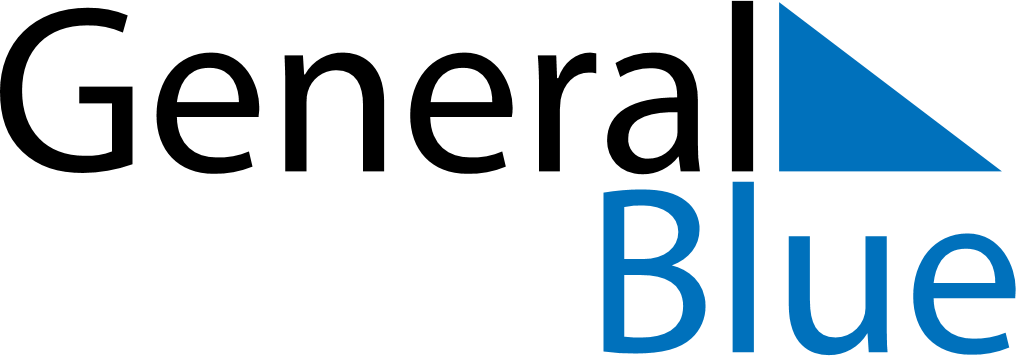 June 2023June 2023June 2023June 2023LuxembourgLuxembourgLuxembourgSundayMondayTuesdayWednesdayThursdayFridayFridaySaturday122345678991011121314151616171819202122232324L’anniversaire du Grand-DucL’anniversaire du Grand-Duc25262728293030